Petek,  10. 4. 2020Pozdravljeni učenci.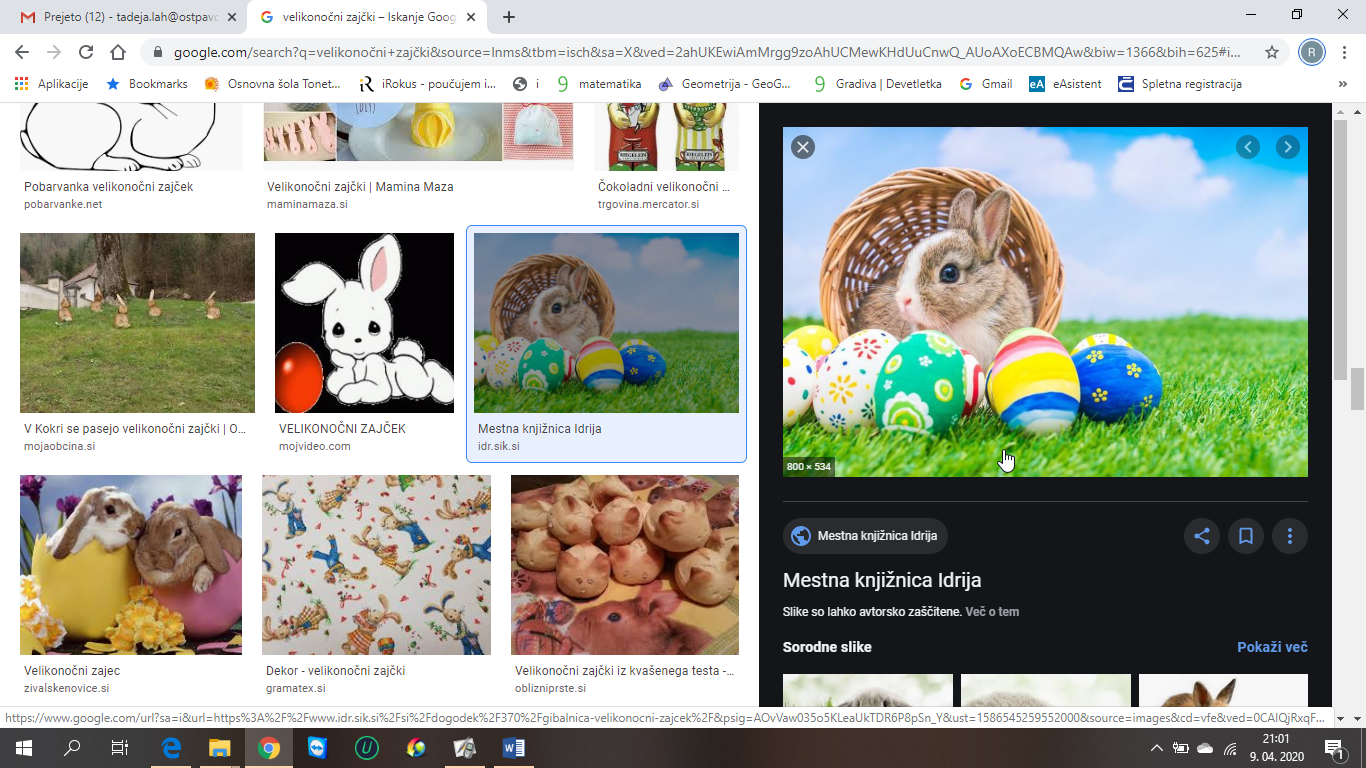 Skupaj preglejmo včerajšnjo nalogo in rešimo nekaj nalog.https://www.youtube.com/watch?v=-RKePz3EKd8Želim vam vesele in zdrave velikonočne praznike.Učiteljica Tadeja Lah